VSTUPNÍ ČÁSTNázev moduluAnalytická geometrie lineárních útvarů v prostoruKód moduluMA-m-4/AI56Typ vzděláváníVšeobecné vzděláváníTyp moduluvšeobecně vzdělávacíVyužitelnost vzdělávacího moduluKategorie dosaženého vzděláníM (EQF úroveň 4)Vzdělávací oblastiMA - Matematika a její aplikaceKomplexní úlohaObory vzdělání - poznámkyDélka modulu (počet hodin)16Poznámka k délce moduluPlatnost modulu od30. 04. 2020Platnost modulu doVstupní předpokladyVstupním požadavkem jsou způsobilosti získané v modulech Analytická geometrie lineárních útvarů v rovině, Geometrie v prostoru, Rovnice a nerovnice, Goniometrie a trigonometrie.JÁDRO MODULUCharakteristika moduluVzdělávací modul Analytická geometrie lineárních útvarů je určen žákům oboru vzdělávání M/L0 s více než 10 hodinami matematiky v průběhu vzdělávání, především žákům technických oborů.Modul navazuje na modul Analytická geometrie lineárních útvarů v rovině. Žák přenáší metody známé z analytické geometrie v rovině na řešení geometrických úloh v prostoru, vnímá analogie a rozdíly mezi řešeními v rovině a v prostoru. Naučí se nejen používat analytický popis roviny (normálovým vektorem, obecnou rovnicí), ale i používat metody analytické geometrie v prostoru k řešení úloh se vztahem k oboru vzdělání. K řešení úloh využívá digitální technologie a vhodný počítačový software.Očekávané výsledky učeníŽákurčí souřadnice vektoru a znázorní jeho umístění v kartézské soustavě souřadnicprovádí operace s vektory v prostoru – součet vektorů, násobení vektorů reálným číslem, lineární závislost vektorů, skalární součin vektorů (aplikuje znalosti vektorů v rovině), vektorový součinužívá parametrické vyjádření přímky v prostoru, zdůvodní absenci obecné rovnice přímky v prostoruna základě zadání sestaví parametrické vyjádření a obecnou rovnici rovinyřeší analyticky polohové a metrické vztahy bodů, přímek a rovin v prostoru (vypočítá střed úsečky, určí, zda bod leží na přímce, určí a zdůvodní vzájemnou polohu dvou přímek, přímky a roviny, vypočítá vzdálenost bodů, rovnoběžných přímek, rovnoběžných rovin, vypočítá odchylku dvou přímek, přímky a roviny, dvou rovin)řeší metodami analytické geometrie v prostoru úlohy se vztahem k oboru vzděláníObsah vzdělávání (rozpis učiva)Matematikazavedení kartézské soustavy souřadnic v prostoruvektory v prostoru, skalární a vektorový součinparametrické rovnice přímky a rovinyobecná rovnice rovinyvzájemná poloha přímek a rovinodchylka přímek a rovinvzdálenosti v prostoru (dva body, dvě přímky, bod od přímky, bod od roviny, přímky od roviny, dvě roviny)řešení úloh se vztahem k oboru vzdělání metodami analytické geometrie v prostoruUčební činnosti žáků a strategie výukyPro dosažení výsledků učení jsou doporučeny následující činnosti:výklad učitele s ilustračními příkladyindividuální práce – s pracovními listy nebo samostatné úkolyřízená diskuze mezi žákypísemné práce a testypráce s digitálními technologiemi a matematickým softwaremsoutěžení, interaktivní testy, párovací hry – např. Matematika s radostískupinová práce žáků s pracovními listy nebo společné úkolyZařazení do učebního plánu, ročníkVÝSTUPNÍ ČÁSTZpůsob ověřování dosažených výsledkůVýsledky učení se ověřují jak průběžně, tak i v závěru modulu. Při hodnocení je kladen důraz na porozumění učivu a schopnost aplikovat poznatky v praxi. Učitel kombinuje různé způsoby ověřování dosažených výsledků učení.Hodnocení musí motivovat žáky k dalšímu zlepšení.Možné způsoby ověřování dosažených výsledků učení:dialog učitele se žákemřízená diskuze mezi žákysamostatná práce na zadaných úkolechpráce s pracovními listytesty na PCKritéria hodnoceníV rámci hodnocení je nutné posoudit, zda výsledek je správný jak z matematického, tak i věcného hlediska. Uvedené hodnocení body lze využít postupně dle činnosti žáků k formativnímu hodnocení, součtu bodů k hodnocení sumativnímu. Uvedené rozpětí v bodovém ohodnocení umožňuje zohlednit v hodnocení i míru podpory, kterou žák při řešení úlohy potřeboval.Žákznázorní vektor pomocí soustavy souřadnic v prostoru, vypočítá velikost vektoru, provádí operace s vektory v prostoru – součet vektorů, násobení vektorů reálným číslem, lineární závislost vektorů, skalární součin vektorů, vektorový součin vektorů – max. 15 bodůužívá parametrickou rovnici přímky v prostoru – max. 10 bodůpoužívá různá analytická vyjádření roviny  a převádí je navzájem – max. 10 bodůurčí vzájemnou polohu dvou přímek, přímky a roviny, dvou rovin, bodu a přímky, bodu a roviny – max. 10 bodůvypočítá odchylku dvou přímek, přímky a roviny a odchylku dvou rovin v prostoru – max. 15 bodůvypočítá vzdálenost bodů, rovnoběžných přímek, rovnoběžných rovin, odchylku dvou přímek, přímky a roviny, dvou rovin – max 20 bodůřeší metodami analytické geometrie v prostoru úlohy se vztahem k oboru vzdělání – max. 20 bodůNa základě počtu bodů je žák klasifikován příslušnou známkou. Učitel přitom přihlíží na žákovy schopnosti, které jsou dány např. specifickými poruchami učení nebo zdravotními a psychickými onemocněními,Hodnocení:100–90 bodů … výborný89–75 bodů … chvalitebný74–50 bodů … dobrý49–33 bodů … dostatečný32–0 bodů … nedostatečnýDoporučená literaturaJ. Kolouchová, J. Řepová, V. Šobr: Matematika pro SOŠ a studijní obory SOU, 5. část. Prometheus Praha. ISBN 978-80-7196-074-4.F. Jirásek a kol.: Sbírka úloh z matematiky pro SOŠ a studijní obory SOU, 2. část. Prometheus Praha. ISBN 80-7196-322-4.M. Hudcová, L. Kubičíková: Sbírka úloh z matematiky pro SOŠ, SOU a nástavbové studium. Prometheus Praha. ISBN: 978-80-7196-318-9.M. Bartošek, F. Procházka, M. Staněk: Aplikované úlohy z matematiky formou žákovských miniprojektů. NÚV.M. Bartošek, F. Procházka, M. Staněk, Z. Bobková: Sbírka řešených úloh z aplikované matematiky pro střední školy pro technické obory se strojírenským základem. NÚV.PoznámkyTento modul je především připraven pro všechny technické obory skupiny M, které mají v průběhu studia více než 10 hodin matematiky. Školy si mohou počet hodin podle svých podmínek upravit.Obsahové upřesněníVV - Všeobecné vzděláváníMateriál vznikl v rámci projektu Modernizace odborného vzdělávání (MOV), který byl spolufinancován z Evropských strukturálních a investičních fondů a jehož realizaci zajišťoval Národní pedagogický institut České republiky. Autorem materiálu a všech jeho částí, není-li uvedeno jinak, je Ivana Šubrtová. Creative Commons CC BY SA 4.0 – Uveďte původ – Zachovejte licenci 4.0 Mezinárodní.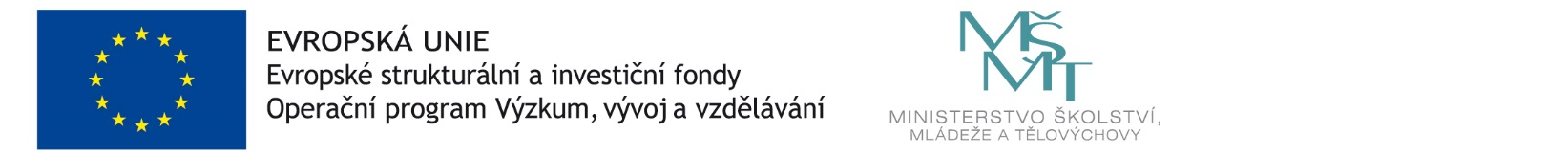 